Westminster Nursery School and Kindergarten New Family Pre-Registration For brand-new families only, please complete prior to re-registration/enrollment:Please visit https://www.myprocare.com/Default/Index?aWtuPTQ0MzMxMDE5NDkmc2NoSWQ9Mg==Families will begin by entering their email address.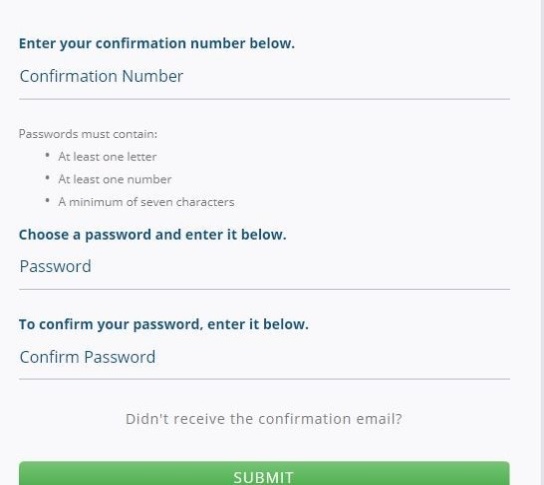 A confirmation number will be sent via email and used to log in.Families will enter information about themselves and their children.A confirmation email will be sent notifying families their pre-registration has been accepted by Westminster Nursery School and Kindergarten.   Child(ren) are not enrolled until the re-registration /enrollment process has been completed by visiting www.myprocare.com/ .Re-registration / enrollment begins February 1 for in house families.  Re-registration / enrollment begins February 5 for local community families. Westminster Nursery School and KindergartenRe-Registration Begin re-registration (February 1 for current families, February 5 for community families) by logging into www.myprocare.com/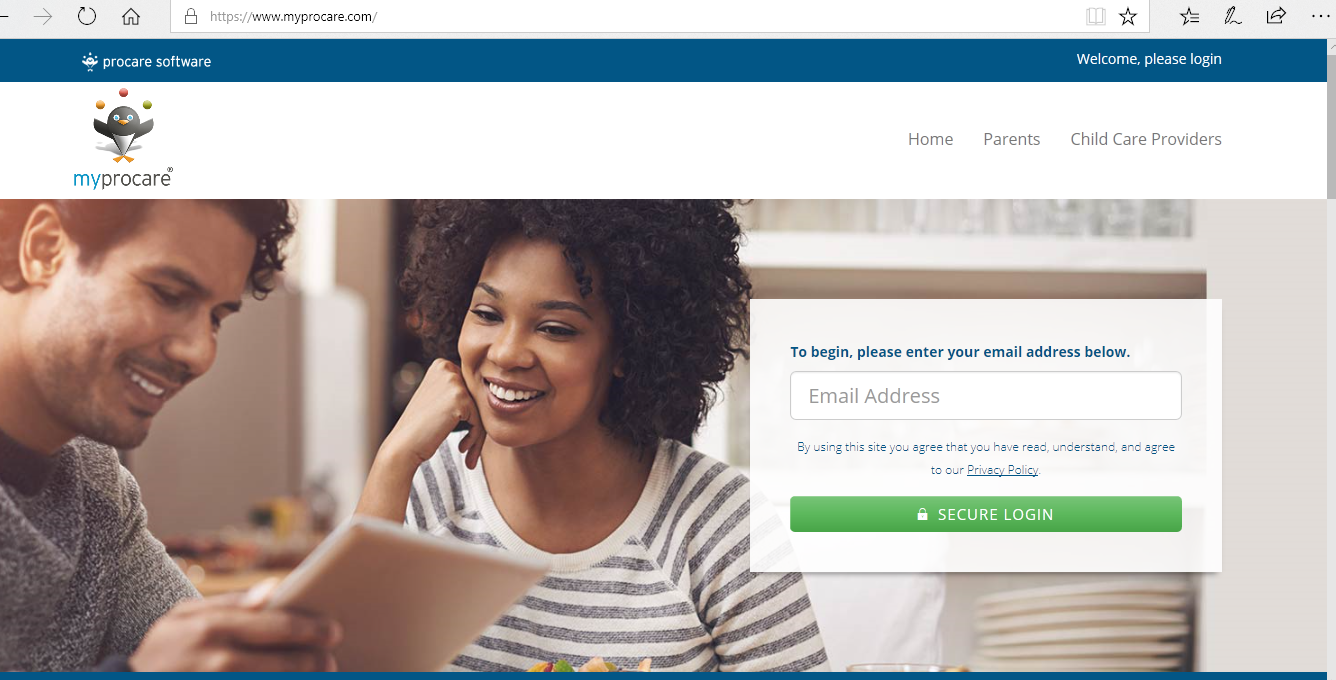 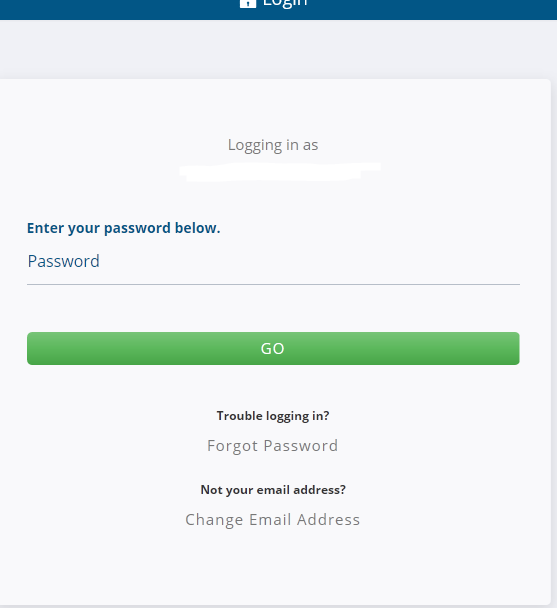 b)  Once logged in, parents can view alerts – registrations are available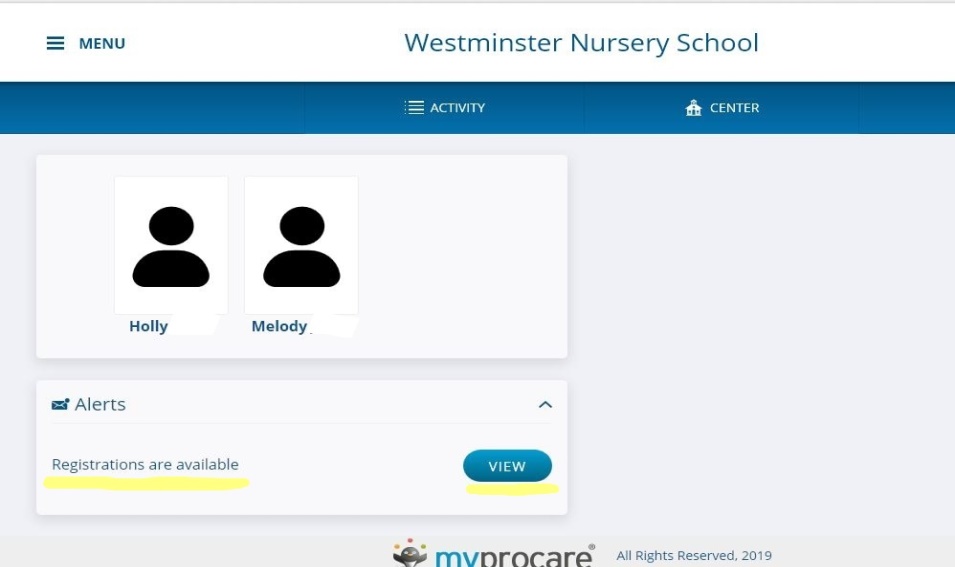 c)  Begin re-registration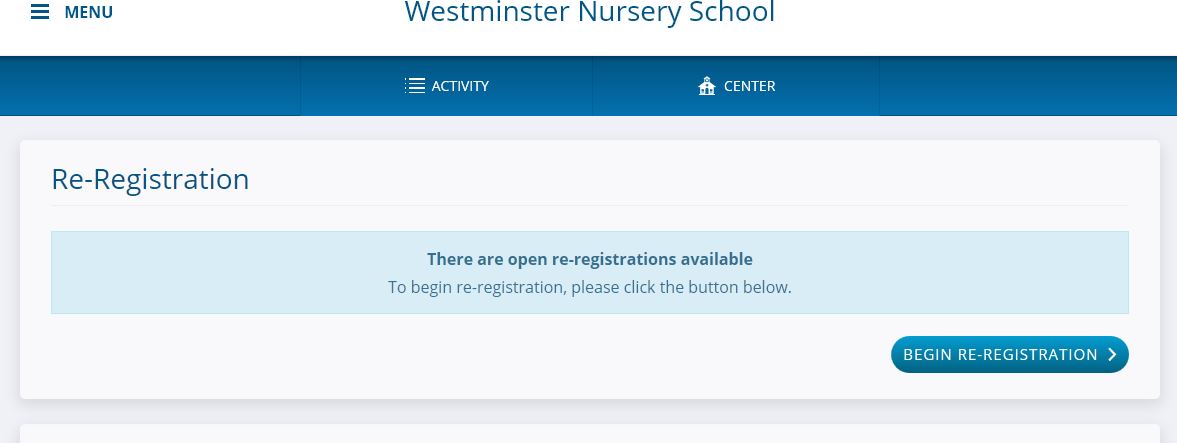 d)   Select child to re-register, select programs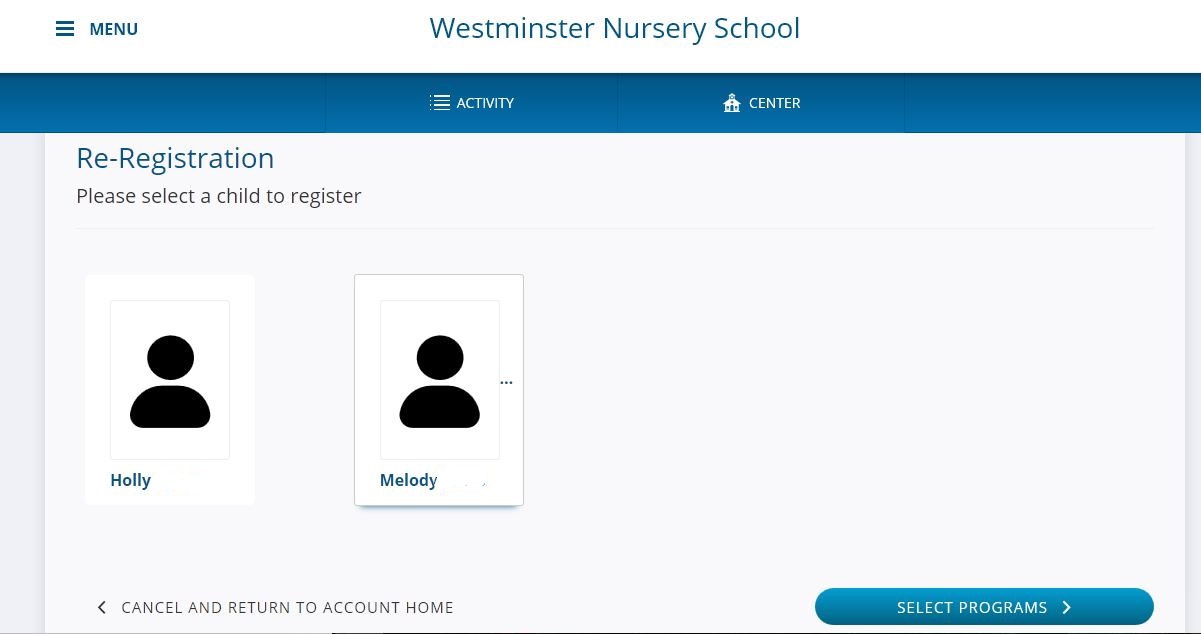 e)  Sroll down to view classes, select one per child 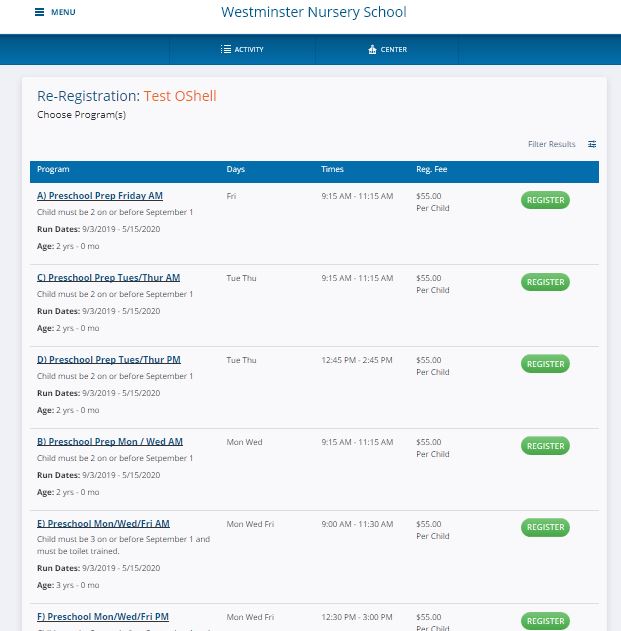        f)  Continue and review child information, all fields must be completed (please type N/A in allergies and     comments if there are none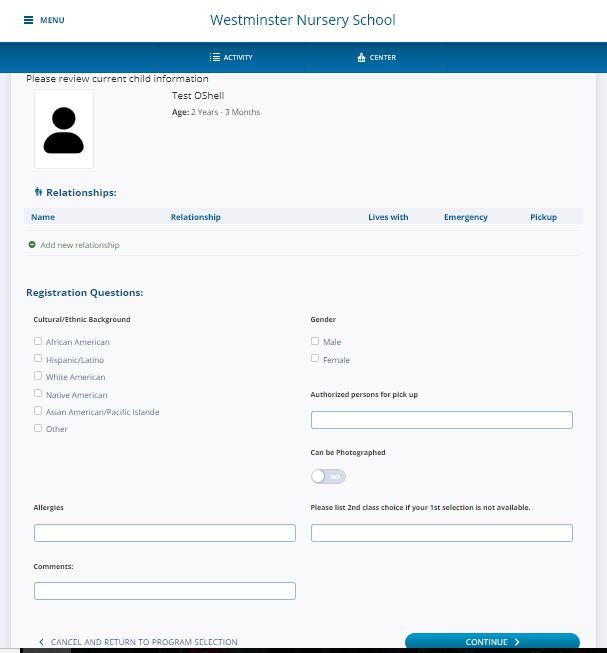     g)  Continue to complete registration and provide payment information    h)   Re-registration / enrollment is complete once you have received “Thank you for registering”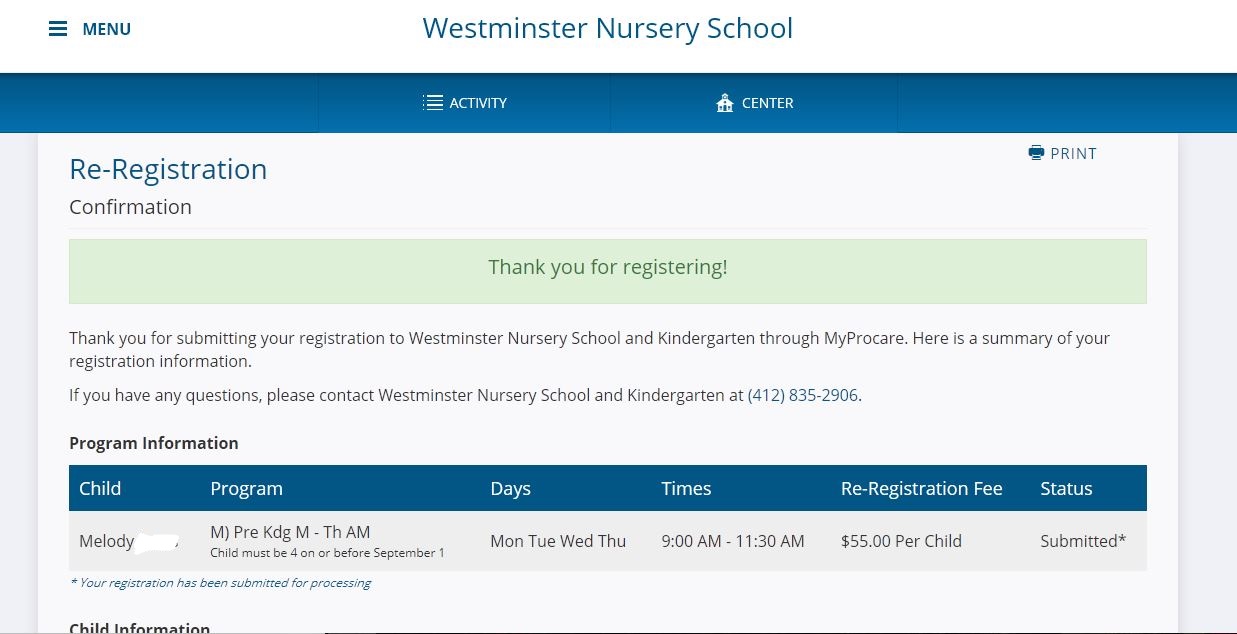    i)   Student packets containing class placement information and enrollment steps will be sent at a later date.  Westminster Nursery School and Kindergarten2040 Washington Road      Pittsburgh, PA  15241        Phone 412-835-2906